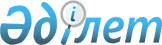 О переименовании переулка села Мадениет сельского округа Мадениет Жалагашского района Кызылординской областиРешение акима сельского округа Мадениет Жалагашского района Кызылординской области от 9 февраля 2023 года № 4. Зарегистрировано Департаментом юстиции Кызылординской области 16 февраля 2023 года № 8367-11
      В соответствии с подпунктом 4) статьи 14 Закона Республики Казахстан "Об административно-территориальном устройстве Республики Казахстан", учитывая мнения населения села Мадениет и на основании заключения областной ономастической комиссии от 18 августа 2022 года РЕШИЛ:
      1. Переименовать переулок Айнаш Балғабаева в селе Мадениет сельского округа Мадениет в переулок Көшекбай Ералиев.
      2. Настоящее решение вводится в действие по истечении десяти календарных дней после дня его первого официального опубликования.
					© 2012. РГП на ПХВ «Институт законодательства и правовой информации Республики Казахстан» Министерства юстиции Республики Казахстан
				
      Аким сельского округа Мадениет 

А. Мустафаев
